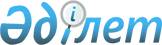 О перечне печатных изданий для публикации материалов о деятельности акционерных обществ
					
			Утративший силу
			
			
		
					Постановление Директората Национальной комиссии Республики Казахстан по ценным бумагам от 14 февраля 2000 года N 560. Зарегистрировано в Министерстве юстиции Республики Казахстан 18.03.2000 г. за N 1092. Утратило силу - постановлением Правления Национального Банка Республики Казахстан 
от 2 декабря 2003 г. N 414 (V032626)



      В целях осуществления контроля за акционерными обществами по опубликованию информации о своей деятельности, на основании абзаца семнадцатого статьи 2, пункта 2 статьи 51 Закона Республики Казахстан 
 Z980281_ 
 "Об акционерных обществах" от 10 июля 1998 года и в соответствии с подпунктом 18) пункта 4 
 U973755_ 
 Положения о Национальной комиссии Республики Казахстан по ценным бумагам, утвержденного Указом Президента Республики Казахстан от 13 ноября 1997 года N 3755, Директорат Национальной комиссии Республики Казахстан по ценным бумагам (далее именуемой "Национальная комиссия") постановляет: 






      1. Установить следующий перечень периодических печатных изданий, которые акционерные общества вправе использовать для публикации материалов, относящихся к их деятельности на рынке ценных бумаг: 



      1) газета "Егемен Казакстан"; 



      2) газета "Казахстанская правда"; 



      3) журнал "Рынок ценных бумаг Казахстана" (кроме информации, касающейся созыва и проведения общего собрания акционеров и совершения крупных сделок обществом). 






      2. Установить, что настоящее Постановление вводится в действие с даты его регистрации Министерством юстиции Республики Казахстан.



      3. Управлению корпоративных финансов центрального аппарата Национальной комиссии:



      1) принять все возможные меры по доведению настоящего Постановления до сведения акционерных обществ;



      2) установить контроль за исполнением настоящего Постановления.     


      Председатель




 Национальной комиссии     

 

					© 2012. РГП на ПХВ «Институт законодательства и правовой информации Республики Казахстан» Министерства юстиции Республики Казахстан
				